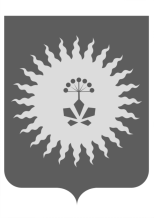 АДМИНИСТРАЦИЯАНУЧИНСКОГО МУНИЦИПАЛЬНОГО ОКРУГАПРИМОРСКОГО КРАЯ
П О С Т А Н О В Л Е Н И Е08.07.2024г.                                 с. Анучино                                           № 636-НПАО внесении изменений в  постановление  администрации Анучинского муниципального округа от 21.01.2022 №32 -НПА «Об утверждении административного регламента предоставления муниципальной услуги «Проведение аукциона по продаже земельного участка или аукциона на право заключения договора аренды земельного участка, находящегося  в ведении органов местного самоуправления или в собственности муниципального образования	В соответствии со ст. 39.11, ст. 39.12, ст. 39.13 Земельного кодекса Российской Федерации, руководствуясь Уставом Анучинского муниципальном округа Приморского края, администрация Анучинского муниципального округа Приморского края ПОСТАНОВЛЯЕТ:Внести в регламент предоставления муниципальной услуги «Проведение аукциона  по продаже земельного участка или аукциона на  право заключения договора аренды земельного участка, находящегося в ведении органов  местного самоуправления или в собственности  муниципального образования» (далее Регламент) утверждённого постановлением администрации Анучинского муниципального округа Приморского края от 21.01.2022 г. № 32 следующие изменения: Абзац 5 подпункта 17.3 пункта 17 раздела 3 Регламента изложить в новой редакции: Протокол рассмотрения заявок на участие в аукционе подписывается организатором аукциона и размещается на официальном сайте - Срок рассмотрения заявок на участие в аукционе не может превышать три рабочих дня с даты окончания срока приёма документов.Дополнить подпункт 17.5 пункта 17 раздела 3 Регламента абзацем следующего содержания :- «Не допускается требовать от победителя аукциона, иного лица, с которым договор купли-продажи или договор аренды земельного участка заключается в соответствии с пунктом 13, 14, 20 и 25 настоящей статьи, возмещение расходов, связанных с выполнением кадастровых работ в отношении земельного участка, являющегося предметом указанных договоров, а также расходов, связанных с организацией и проведением аукциона, за исключением случая, предусмотренного пунктом 5 статьи 39.13 настоящего Кодекса».Дополнить пункт 18 раздела 3 Регламента абзацами следующего содержания» :- «Аукцион по продаже земельного участка, находящегося в государственной или муниципальной собственности, аукцион на право заключения договора аренды земельного участка, находящегося в государственной или муниципальной собственности, проводятся в электронной форме (электронный аукцион), за исключением случаев, предусмотренных федеральным законом.- По результатам проведения электронного аукциона не допускается заключение договора купли-продажи земельного участка, находящегося в государственной или муниципальной собственности, либо договора аренды такого участка ранее чем через десять дней со дня размещения протокола рассмотрения заявок на участие в электронном аукционе в случае, если электронный аукцион признан несостоявшимся, либо протокола о результатах электронного аукциона на официальном сайте.- Уполномоченный орган обязан в течение пяти дней со дня истечения срока, предусмотренного пунктом 11  настоящей статьи, направить победителю электронного аукциона или иным лицам, с которыми в соответствии с пунктами 13, 14, 20 и 25 статьи 39.12 настоящего Кодекса заключается договор купли-продажи земельного участка, находящегося в государственной или муниципальной собственности, либо договор аренды такого участка, подписанный проект договора купли-продажи земельного участка, находящегося в государственной или муниципальной собственности, либо подписанный проект договора аренды такого участка».2. Аппарату  администрации Анучинского муниципального округа (Бурдейной С.В.) разместить настоящее постановление на официальном сайте администрации Анучинского муниципального округа и опубликовать  в средствах массовой информации.3. Настоящее постановление вступает в законную силу с момента принятия.4. Контроль за исполнением настоящего постановления возложить на начальника управления градостроительства, имущественных и земельных отношений администрации Анучинского муниципального округа.Глава Анучинского  муниципального округа                                                         С.А. Понуровский